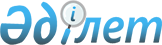 О внесении изменений в решение Таразского городского маслихата от 27 июня 2012 года № 5-6 "Об утверждении Правил оказания жилищной помощи малообеспеченным семьям (гражданам) по городу Тараз"
					
			Утративший силу
			
			
		
					Решение Таразского городского маслихата Жамбылской области от 8 октября 2013 года № 19-8. Зарегистрировано Департаментом юстиции Жамбылской области 6 ноября 2013 года № 2036. Утратило силу решением Таразского городского маслихата Жамбылской области от 15 февраля 2019 года № 42-6
      Сноска. Утратило силу решением Таразского городского маслихата Жамбылской области от 15.02.2019 № 42-6 (вводится в действие по истечении 10 календарных дней после дня его первого официального опубликования).

      Примечание РЦПИ.

      В тексте документа сохранена пунктуация и орфография оригинала.
      В соответствии со статьей 97 Закона Республики Казахстан от 16 апреля 1997 года "О жилищных отношениях" и Закона Республики Казахстан от 23 января 2001 года "О местном государственном управлении и самоуправлении в Республике Казахстан" городской маслихат РЕШИЛ:
      1. Внести в решение Таразского городского маслихата от 27 июня 2012 года № 5-6 "Об утверждении Правил оказания жилищной помощи малообеспеченным семьям (гражданам) по городу Тараз" (зарегистрировано в Реестре государственной регистрации нормативных правовых актов за № 6-1-150, опубликованное 8 августа 2012 года в газете "Жамбыл-Тараз" № 32) следующие изменения:
      внесены изменения в заголовок и текст на государственном языке, заголовок и текст на русском языке не изменяются.
      2. Контроль за исполнением настоящего решения возложить на постоянную комиссию Таразского городского маслихата по образованию, здравоохранению, культуре, молодежной политике и социальной сфере.
      3. Настоящее решение вступает в силу со дня его государственной регистрации в органах юстиции и вводится в действие по истечении десяти календарных дней после первого официального опубликования.
					© 2012. РГП на ПХВ «Институт законодательства и правовой информации Республики Казахстан» Министерства юстиции Республики Казахстан
				
      Председатель сессии

      Таразского городского Маслихата 

Г. Мадимаров

      Секретарь Таразского

      городского маслихата 

Б. Нарбаев
